Massachusetts Department of Environmental Protection Bureau of Resource Protection – Title 5 PermittingBRP WP 58aApproval of a Nitrogen Aggregation Loading PlanMassachusetts Department of Environmental Protection Bureau of Resource Protection – Title 5 PermittingBRP WP 58aApproval of a Nitrogen Aggregation Loading PlanPlease do not mail.Submit through ePlace.See instructions.	Please read the Instructions and Supporting Materials before filling out this form. 	Note: Any and all areas identified as “restricted” or “credit land” for the purposes of one application for aggregate nitrogen loading cannot be used for another application pursuant to 310 CMR 15.216.	DEP anticipates that preparation of nitrogen loading plans may require both technical (including hydrogeologic) and legal expertise.	Please read the Instructions and Supporting Materials before filling out this form. 	Note: Any and all areas identified as “restricted” or “credit land” for the purposes of one application for aggregate nitrogen loading cannot be used for another application pursuant to 310 CMR 15.216.	DEP anticipates that preparation of nitrogen loading plans may require both technical (including hydrogeologic) and legal expertise.	Please read the Instructions and Supporting Materials before filling out this form. 	Note: Any and all areas identified as “restricted” or “credit land” for the purposes of one application for aggregate nitrogen loading cannot be used for another application pursuant to 310 CMR 15.216.	DEP anticipates that preparation of nitrogen loading plans may require both technical (including hydrogeologic) and legal expertise.	Please read the Instructions and Supporting Materials before filling out this form. 	Note: Any and all areas identified as “restricted” or “credit land” for the purposes of one application for aggregate nitrogen loading cannot be used for another application pursuant to 310 CMR 15.216.	DEP anticipates that preparation of nitrogen loading plans may require both technical (including hydrogeologic) and legal expertise.	Please read the Instructions and Supporting Materials before filling out this form. 	Note: Any and all areas identified as “restricted” or “credit land” for the purposes of one application for aggregate nitrogen loading cannot be used for another application pursuant to 310 CMR 15.216.	DEP anticipates that preparation of nitrogen loading plans may require both technical (including hydrogeologic) and legal expertise.	Please read the Instructions and Supporting Materials before filling out this form. 	Note: Any and all areas identified as “restricted” or “credit land” for the purposes of one application for aggregate nitrogen loading cannot be used for another application pursuant to 310 CMR 15.216.	DEP anticipates that preparation of nitrogen loading plans may require both technical (including hydrogeologic) and legal expertise.	Please read the Instructions and Supporting Materials before filling out this form. 	Note: Any and all areas identified as “restricted” or “credit land” for the purposes of one application for aggregate nitrogen loading cannot be used for another application pursuant to 310 CMR 15.216.	DEP anticipates that preparation of nitrogen loading plans may require both technical (including hydrogeologic) and legal expertise.	Please read the Instructions and Supporting Materials before filling out this form. 	Note: Any and all areas identified as “restricted” or “credit land” for the purposes of one application for aggregate nitrogen loading cannot be used for another application pursuant to 310 CMR 15.216.	DEP anticipates that preparation of nitrogen loading plans may require both technical (including hydrogeologic) and legal expertise.	Please read the Instructions and Supporting Materials before filling out this form. 	Note: Any and all areas identified as “restricted” or “credit land” for the purposes of one application for aggregate nitrogen loading cannot be used for another application pursuant to 310 CMR 15.216.	DEP anticipates that preparation of nitrogen loading plans may require both technical (including hydrogeologic) and legal expertise.	Please read the Instructions and Supporting Materials before filling out this form. 	Note: Any and all areas identified as “restricted” or “credit land” for the purposes of one application for aggregate nitrogen loading cannot be used for another application pursuant to 310 CMR 15.216.	DEP anticipates that preparation of nitrogen loading plans may require both technical (including hydrogeologic) and legal expertise.	Please read the Instructions and Supporting Materials before filling out this form. 	Note: Any and all areas identified as “restricted” or “credit land” for the purposes of one application for aggregate nitrogen loading cannot be used for another application pursuant to 310 CMR 15.216.	DEP anticipates that preparation of nitrogen loading plans may require both technical (including hydrogeologic) and legal expertise.	Please read the Instructions and Supporting Materials before filling out this form. 	Note: Any and all areas identified as “restricted” or “credit land” for the purposes of one application for aggregate nitrogen loading cannot be used for another application pursuant to 310 CMR 15.216.	DEP anticipates that preparation of nitrogen loading plans may require both technical (including hydrogeologic) and legal expertise.A. General Information A. General Information A. General Information Important: When filling out forms on the computer, use only the tab key to move your cursor - do not use the return key.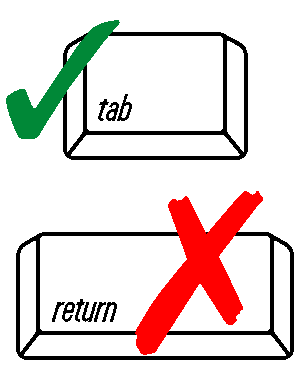 1. 	Applicant: 1. 	Applicant: 1. 	Applicant: Important: When filling out forms on the computer, use only the tab key to move your cursor - do not use the return key.Name Name Name Important: When filling out forms on the computer, use only the tab key to move your cursor - do not use the return key.Doing Business as (dba)Doing Business as (dba)Doing Business as (dba)Important: When filling out forms on the computer, use only the tab key to move your cursor - do not use the return key.Street Address City/Town City/Town Important: When filling out forms on the computer, use only the tab key to move your cursor - do not use the return key.State Zip Code Zip Code Important: When filling out forms on the computer, use only the tab key to move your cursor - do not use the return key.TelephoneTelephoneTelephoneImportant: When filling out forms on the computer, use only the tab key to move your cursor - do not use the return key.2.   Facility Address / Location (if different from Applicant):2.   Facility Address / Location (if different from Applicant):2.   Facility Address / Location (if different from Applicant):Important: When filling out forms on the computer, use only the tab key to move your cursor - do not use the return key.AddressAddressAddressImportant: When filling out forms on the computer, use only the tab key to move your cursor - do not use the return key.City/TownStateStateImportant: When filling out forms on the computer, use only the tab key to move your cursor - do not use the return key.Zip Code3.	Contact Person (if different from Applicant): 3.	Contact Person (if different from Applicant): 3.	Contact Person (if different from Applicant): Contact PersonContact PersonContact PersonConsultant FirmConsultant FirmConsultant FirmAddressAddressAddressCity/TownStateStateZip CodeTelephoneTelephone4.	Does this project require a filing under 310 CMR 11.00, The Massachusetts Environmental Policy Act?4.	Does this project require a filing under 310 CMR 11.00, The Massachusetts Environmental Policy Act?4.	Does this project require a filing under 310 CMR 11.00, The Massachusetts Environmental Policy Act?	 Yes		 No	 Yes		 No	 Yes		 No	If yes, has a filing been made?  Yes   No If yes, EOEA File # If yes, EOEA File # A. General Information (cont.)A. General Information (cont.)A. General Information (cont.)5.	A nitrogen aggregation application for MassDEP approval is for a region-wide Community Plan.5.	A nitrogen aggregation application for MassDEP approval is for a region-wide Community Plan.5.	A nitrogen aggregation application for MassDEP approval is for a region-wide Community Plan.	The Community Plan may be for either a Nitrogen Sensitive Area or for a new residential construction where the use of both on-site systems and on-site-drinking water supply wells are proposed (private well areas). This application is for:	The Community Plan may be for either a Nitrogen Sensitive Area or for a new residential construction where the use of both on-site systems and on-site-drinking water supply wells are proposed (private well areas). This application is for:	The Community Plan may be for either a Nitrogen Sensitive Area or for a new residential construction where the use of both on-site systems and on-site-drinking water supply wells are proposed (private well areas). This application is for:	The Community Plan may be for either a Nitrogen Sensitive Area or for a new residential construction where the use of both on-site systems and on-site-drinking water supply wells are proposed (private well areas). This application is for:	The Community Plan may be for either a Nitrogen Sensitive Area or for a new residential construction where the use of both on-site systems and on-site-drinking water supply wells are proposed (private well areas). This application is for:	The Community Plan may be for either a Nitrogen Sensitive Area or for a new residential construction where the use of both on-site systems and on-site-drinking water supply wells are proposed (private well areas). This application is for:	 A Zone II	 An Interim Wellhead Protection Area	 Private well area for new residential construction	 A Zone II	 An Interim Wellhead Protection Area	 Private well area for new residential construction	 A Zone II	 An Interim Wellhead Protection Area	 Private well area for new residential construction	 A Zone II	 An Interim Wellhead Protection Area	 Private well area for new residential construction	 A Zone II	 An Interim Wellhead Protection Area	 Private well area for new residential construction	 A Zone II	 An Interim Wellhead Protection Area	 Private well area for new residential construction6.	A map for the area covered by the plan is required. Is the map attached?6.	A map for the area covered by the plan is required. Is the map attached?6.	A map for the area covered by the plan is required. Is the map attached?	 Yes	 No	 Yes	 No	 Yes	 No7.	A buildout analysis under current zoning for the area of the community subject to the plan is required. Is the buildout analysis enclosed?7.	A buildout analysis under current zoning for the area of the community subject to the plan is required. Is the buildout analysis enclosed?7.	A buildout analysis under current zoning for the area of the community subject to the plan is required. Is the buildout analysis enclosed?	 Yes	 No	 Yes	 No	 Yes	 No8.	The nitrogen loading limitation of 440 gpd per acre equivalency demonstration is required. Are the calculations enclosed?8.	The nitrogen loading limitation of 440 gpd per acre equivalency demonstration is required. Are the calculations enclosed?8.	The nitrogen loading limitation of 440 gpd per acre equivalency demonstration is required. Are the calculations enclosed?	 Yes	 No	 Yes	 No	 Yes	 No9.	 If the Community Plan is for a Zone II, the DEP Nitrogen Loading Computer Model analysis is required. 9.	 If the Community Plan is for a Zone II, the DEP Nitrogen Loading Computer Model analysis is required. 9.	 If the Community Plan is for a Zone II, the DEP Nitrogen Loading Computer Model analysis is required. 	Is the Zone II analysis enclosed?		 Yes		 No	Is the Zone II analysis enclosed?		 Yes		 No	Is the Zone II analysis enclosed?		 Yes		 No	Are Planning Board comments attached?	 Yes		 No	Are Planning Board comments attached?	 Yes		 No	Are Planning Board comments attached?	 Yes		 No10.	A nitrogen loading management plan including land use regulations (e.g., zoning or health regulations) is required. Is the management plan enclosed?10.	A nitrogen loading management plan including land use regulations (e.g., zoning or health regulations) is required. Is the management plan enclosed?10.	A nitrogen loading management plan including land use regulations (e.g., zoning or health regulations) is required. Is the management plan enclosed?	 Yes	 No	 Yes	 No	 Yes	 NoB. CertificationB. CertificationB. Certification“I certify under penalty of law that this document and all attachments, to the best of my knowledge and belief, are true, accurate, and complete. I am aware that there are significant  penalties for submitting false information, including the possibility of fine and imprisonment for knowing violations.”Applicant’s signatureApplicant’s signature“I certify under penalty of law that this document and all attachments, to the best of my knowledge and belief, are true, accurate, and complete. I am aware that there are significant  penalties for submitting false information, including the possibility of fine and imprisonment for knowing violations.”Print NamePrint Name“I certify under penalty of law that this document and all attachments, to the best of my knowledge and belief, are true, accurate, and complete. I am aware that there are significant  penalties for submitting false information, including the possibility of fine and imprisonment for knowing violations.”Name of PreparerName of Preparer“I certify under penalty of law that this document and all attachments, to the best of my knowledge and belief, are true, accurate, and complete. I am aware that there are significant  penalties for submitting false information, including the possibility of fine and imprisonment for knowing violations.”DateDate